ASSOCIATION SPORTIVE SAINTE MARIE LYON (ASM)FICHE D’INSCRIPTIONAnnée scolaire 2017-2018 – Activité : ______________________NOM (en lettres majuscules) 	 _____________________________________________Prénom   				____________________________   Classe      ________Date de naissance	   		_________ /_______/______________ Téléphone  (Parents Domicile, Elève)   _____ /_____/_____/_____/_____ - _____ /_____/_____/_____/_____Téléphone  (Mère, Travail, Portable)     _____ /_____/_____/_____/_____ - _____ /_____/_____/_____/_____Téléphone  (Père, Travail, Portable)     _____ /_____/_____/_____/_____ - _____ /_____/_____/_____/_____ Adresse   				____________________________________________________________Adresse internet (mail) (Parents ) 	_________________________________@________________________Adresse internet (mail) (Enfants ) 	_________________________________@________________________Mon enfant s’engage à participer à toutes les compétitions pour lesquelles il sera qualifié et je l’autorise à se rendre au rendez-vous des compétitions et/ou entraînements par ses propres moyens.ASSURANCE SCOLAIRE POUR L’ASSOCIATION SPORTIVEJe soussigné (e), Mme, M. ……………………………………………. certifie que : mon fils, ma fille…………………………………….. est assuré(e)  pour la pratique des sports en compétition et autorise les prises de vue (photos/vidéos) ainsi que leurs diffusions. SOUTIEN à l’ASCe soutien correspond à une cotisation obligatoire d’un montant libre pour participer au financement de l’association et notamment des différents championnats : transports, hébergement, inscriptions... Pour cela 2 propositions pour soutenir l’ASM :Vous pouvez toujours faire un chèque à l’ordre de l’Association Sportive de Sainte Marie Lyon.Mieux pour tout versement supérieur à 60 €, vous pouvez désormais faire un chèque à l’ordre de la Fondation des Maristes de Puylata au profit de l’Association Sportive de Sainte Marie Lyon. Ce soutien sera alors déductible de vos impôts au titre de réduction fiscale. Pour tout versement supérieur à 150 € il n’y aura pas de frais supplémentaire en cas de qualification au championnat de France.Vous devrez pour cela, indiquer à l’aide du coupon joint vos coordonnées pour l’envoi du reçu pour déduction fiscal.-----------------------------------------------------------------------------------------------------------------------M. Mme     	____________________________________________________________________________ Adresse : 	____________________________________________________________________________Mél :		____________________________________________________________________________ 	Fait un don à l’ordre de la FONDATION DES MARISTES DE PUYLATA (à partir 60 €) la somme de ………………………………… € pour l’ASSOCIATION SPORTIVE DE SAINTE MARIE LYON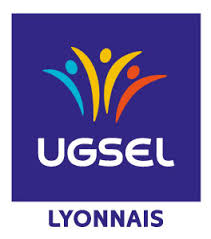 AUTORISATION PARENTALEANNEE SCOLAIRE 2017/ 2018 Pour toutes les compétitions de l’année scolaire et notamment les championnats nationaux Je, soussigné(e) : Madame, Monsieur, ………………………………………….……….. Mère, Père, Tuteur Légal (*) de l’enfant : 	NOM (en lettres majuscules) 	 _____________________________________________Prénom   				____________________________   Classe      ________Date de naissance	   		_________ /_______/______________ Téléphone  (Parents Domicile, Elève)   _____ /_____/_____/_____/_____ - _____ /_____/_____/_____/_____Téléphone  (Mère, Travail, Portable)     _____ /_____/_____/_____/_____ - _____ /_____/_____/_____/_____Téléphone  (Père, Travail, Portable)     _____ /_____/_____/_____/_____ - _____ /_____/_____/_____/_____ Adresse   				___________________________________________________________Adresse internet (mail) (Parents ) 	_________________________________@________________________Autorise le (les) responsable (s) de l’encadrement  à prendre toutes les décisions concernant : Les soins ou interventions chirurgicales, en cas d’urgence constatée par un médecinLes incidents  ou conduite de l’enfantN° Sécurité Sociale du parent assuré pour l’enfant : ……………………………………………….(Joindre la photocopie de l’attestation d’assurance maladie)Si votre enfant est assujetti à une (ou des) contre-indications, veuillez le signaler ci-dessous : …………………………………………………………………………………………………………………A………………………………………  le………………………………………………………*rayer la mention inutileCes fiches sont à rendre à votre responsable   (ATTENTION si certificat médical sur papier libre la mention en compétition est obligatoire) Signature des parents :Date : ________________Signature des parents :Date : ________________Signature des parents :SIGNATURE précédée de « bon pour accord »